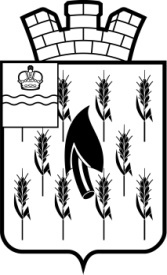 СОБРАНИЕ ПРЕДСТАВИТЕЛЕЙГОРОДСКОГО ПОСЕЛЕНИЯ«ПОСЕЛОК ВОРОТЫНСК»РЕШЕНИЕВ соответствии с  Федеральным законом от 06.10.2003 № 131-ФЗ «Об общих принципах организации местного самоуправления в Российской Федерации»,  Федеральным законом от 02.03.2007 № 25-ФЗ «О муниципальной службе в Российской Федерации», Уставом городского поселения «Поселок Воротынск» Собрание представителей  Р Е Ш И Л О:Избрать Главой городского поселения «Поселок Воротынск» депутата Собрания представителей городского поселения «Поселок Воротынск» Литвинову Ольгу Игоревну.Настоящее Решение вступает в силу с момента подписания.             ГлаваГП «Поселок Воротынск»                                                                         О.И.Литвинова                                        22 мая 2019 года№ 10Об избрании Главы  городского поселения «Поселок Воротынск»